28 февраля 2020 года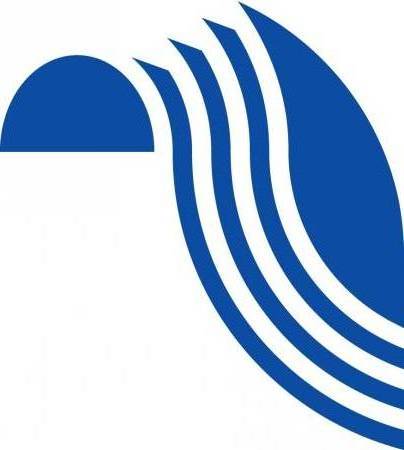 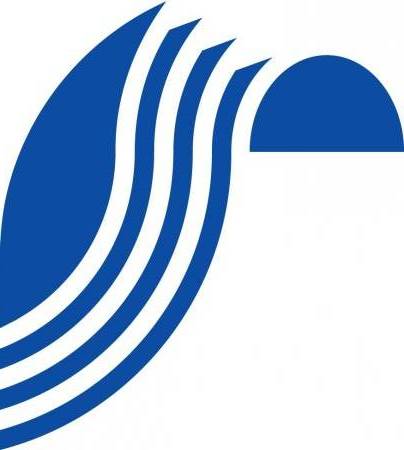 Лучшие  практики развития познавательногоинтереса обучающихся во внеурочной деятельностиМесто проведения – ГБОУ СОШ №422Время проведения 15.00 - 16.30Формат мероприятия – «круглый стол».Ведущий «круглого стола» -   Шахова Наталья Егоровна, учитель физики ГБОУ СОШ №42216.00 - 16.30     «Свободный микрофон»                             Подведение итогов «круглого столаОТДЕЛ  ОБРАЗОВАНИЯ  И  МОЛОДЕЖНОЙ  ПОЛИТИКИ  АДМИНИСТРАЦИИКРОНШТАДТСКОГО  РАЙОНА  САНКТ-ПЕТЕРБУРГАФЕДЕРАЛЬНОЕ  ГОСУДАРСТВЕННОЕ  БЮДЖЕТНОЕ ОБРАЗОВАТЕЛЬНОЕ  УЧРЕЖДЕНИЕ                            ВЫСШЕГО ОБРАЗОВАНИЯ  «РОССИЙСКИЙ   ГОСУДАРСТВЕННЫЙ  ПЕДАГОГИЧЕСКИЙ                      УНИВЕРСИТЕТ  ИМЕНИ  А.И. ГЕРЦЕНА»ГОСУДАРСТВЕННОЕ  БЮДЖЕТНОЕ  УЧРЕЖДЕНИЕ  ДОПОЛНИТЕЛЬНОГО  ПРОФЕССИОНАЛЬНОГО  ОБРАЗОВАНИЯ  САНКТ-ПЕТЕРБУРГСКАЯ  АКАДЕМИЯ  ПОСТДИПЛОМНОГО                                 ПЕДАГОГИЧЕСКОГО  ОБРАЗОВАНИЯГОСУДАРСТВЕННОЕ  БЮДЖЕТНОЕ  УЧРЕЖДЕНИЕ  ДОПОЛНИТЕЛЬНОГО   ПРОФЕССИОНАЛЬНОГО  ПЕДАГОГИЧЕСКОГО ОБРАЗОВАНИЯ  ЦЕНТР  ПОВЫШЕНИЯ  КВАЛИФИКАЦИИ  СПЕЦИАЛИСТОВ «ИНФОРМАЦИОННО-МЕТОДИЧЕСКИЙ  ЦЕНТР»  КРОНШТАДТСКОГО РАЙОНА  САНКТ-ПЕТЕРБУРГАРАЙОННЫЕПЕДАГОГИЧЕСКИЕ  ЧТЕНИЯ«Лучшие практики развития познавательного интереса обучающихся»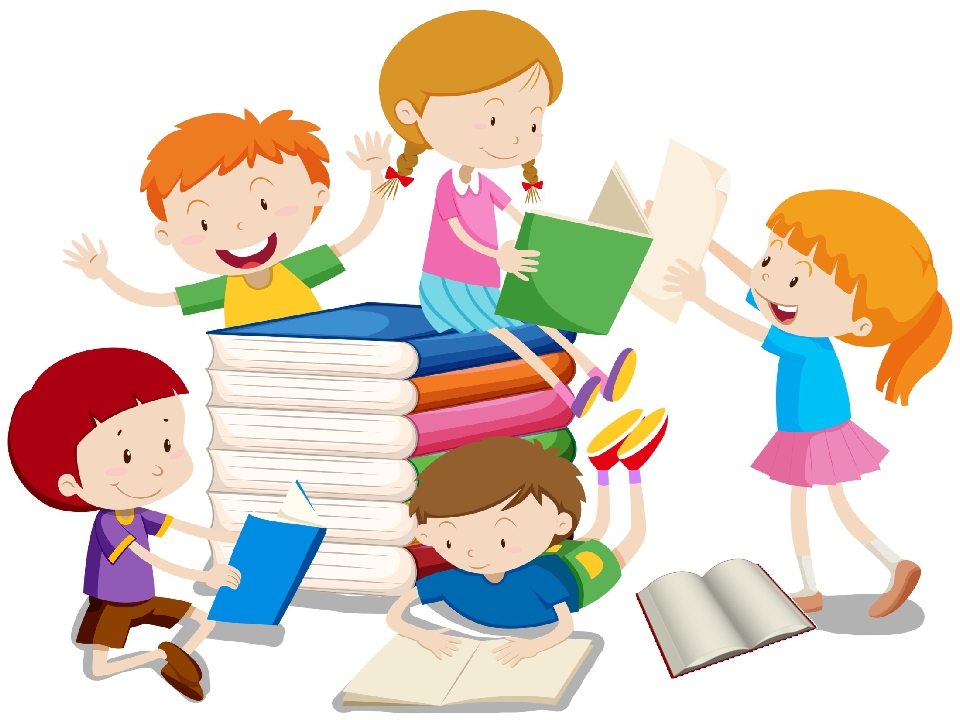 Кронштадт  2020 г.Регистрация участников 14.30-15.00Приветственное слово –  Токарева Виктория Алексеевна, директор                ГБУ  ИМЦ Кронштадтского района Санкт-Петербурга«Возможности цифровой образовательной среды для реализации  задач развития познавательного интереса во внеурочной деятельности» Шахова Наталья Егоровна, учитель физики ГБОУ СОШ №422«Образовательная робототехника как средство развития познавательного интереса обучающихся начальной школы» Щемелинина Ксения Михайловна, учитель начальных классов                       ГБОУ СОШ №418«Шахматы как средство развития познавательной активности младших школьников».Телегина Елена Юрьевна, учитель начальных классов ГБОУ СОШ №418«Активизация познавательной самостоятельности обучающихся во внеурочной деятельности»Омельченко Галина Васильевна, учитель начальных классов                 ГБОУ СОШ №418«Образовательная технология «Учебная фирма»Иванова Ольга Степановна, учитель истории и обществознания                  ГБОУ СОШ №422«Программа внеурочной деятельности «Чтение с увлечением», «Математика с увлечением» Харитонова Наталия Владимировна, учитель начальных классов                  ГБОУ СОШ №423«Организация проектно-исследовательской деятельности                             в  начальной школе» Фурсова Татьяна Николаевна, заместитель директора ГБОУ СОШ №425Сетевой проект «Путешествие в страну Фразеологию»Ефимова Людмила Викторовна, учитель начальных классов                               ГБОУ НШ-ДС №662, Поварчук Елена Витальевна, учитель начальных классов                        ГБОУ НШ-ДС №662«Роль занятий «книготворчеством» в развитии творческого мышления у младших школьников»Красноярова Виктория Викторовна, учитель технологии и изобразительного искусства  ГБОУ СОШ №427